МІНІСТЕРСТВО ОСВІТИ І НАУКИ УКРАЇНИДЕРЖАВНИЙ ВИЩИЙ НАВЧАЛЬНИЙ ЗАКЛАД«ПРИКАРПАТСЬКИЙ НАЦІОНАЛЬНИЙ УНІВЕРСИТЕТ ІМЕНІ ВАСИЛЯ СТЕФАНИКА»                                           МАЗУР ІРИНА ВОЛОДИМИРІВНА                                                                УДК 78.072-047.82-0.48.57: 398.8-048.52 (477) (043.5) ''19''КОНЦЕПТ УКРАЇНСЬКОЇ МУЗИЧНОЇ ЕТНОГРАФІЇ ПЕРШОЇ ЧВЕРТІ ХХ СТОЛІТТЯ                                          Спеціальність 26.00.01 – теорія та історія культури                                                                         АВТОРЕФЕРАТдисертації на здобуття наукового ступенякандидата мистецтвознавства                                                                  Івано-Франківськ – 2020Дисертацією є рукопис.Роботу виконано на кафедрі виконавського мистецтва Навчально-наукового інституту мистецтв ДВНЗ «Прикарпатський національний університет імені Василя Стефаника» Міністерства освіти і науки України.          Науковий керівник:             доктор мистецтвознавства, професор                                               КРУЛЬ Петро Франкович,                                              ДВНЗ «Прикарпатський національний університет                                               імені Василя Стефаника» (м. Івано-Франківськ),                                               завідувач кафедри виконавського мистецтва.Офіційні опоненти:              доктор мистецтвознавства, професор,                                                     СЕВЕРИНОВА Марина Юріївна,                                                    Національна музична академія України                                                     імені П. І. Чайковського (м. Київ),                                                    декан історико-теоретичного, композиторського і                                                     іноземних студентів факультету;                                                    кандидат мистецтвознавства, доцент                                                    ВЕРЕЩАГІНА-БІЛЯВСЬКА Олена Євгенівна,                                                    Вінницький державний педагогічний університет                                                    імені Михайла Коцюбинського (м. Вінниця),                                                    доцент кафедри музикознавства,                                                     інструментальної підготовки та хореографії.Захист відбудеться 29 січня 2021 року о 14 годині на засіданні спеціалізованої вченої ради К 20.051.08 у ДВНЗ «Прикарпатський національний університет імені Василя Стефаника» за адресою: . Івано-Франківськ, вул. Тараса Шевченка, 57, ауд. 25.З дисертацією можна ознайомитися у науковій бібліотеці ДВНЗ «Прикарпатський національний університет імені Василя Стефаника» за адресою: . Івано-Франківськ, вул. Т. Шевченка, 79.         Автореферат розіслано 28 грудня 2020 року.Вчений секретар 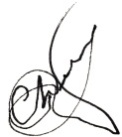 спеціалізованої вченої ради,кандидат мистецтвознавства 			                                         О. Д. Чуйко                             ЗАГАЛЬНА ХАРАКТЕРИСТИКА РОБОТИАктуальність дослідження. Вивчення збирацької діяльності народнопісенної творчості українського народу залишається однією з пріоритетних дослідницьких проблем. Актуальність завдання полягає в необхідності дослідження всіх компонентів процесу становлення та розвитку наукової думки в різні періоди історичного минулого української культури. Праці українських науковців радянського періоду містять ідеологічні та методологічні догми, що не дають можливості об’єктивно представити й достовірно висвітлити події в їхньому складному процесуальному розгортанні. У 80-х – 90-х роках ХХ століття в українській фольклористиці відбувся певний прорив, пов’язаний із появою значної кількості визначальних праць українських науковців, що сприяло осмисленню наукової, збирацької, дослідницької діяльності видатних фольклористів минулих століть. Однак, жодна з існуючих на сьогоднішній день наукових праць не ставила собі за мету дослідити процес збирання, запису, вивчення та популяризації української народнопісенної спадщини комплексно, використовуючи досягнення в аналізі цієї проблематики таких галузей науки, як фольклористика, етнографія, краєзнавство, зафіксувати й означити характер суттєвих змін, які відбувались у дослідницькому просторі в Україні першої чверті ХХ століття. Цей чинник став вирішальним при виборі теми дисертації «Концепт української музичної етнографії першої чверті ХХ століття».Зв’язок роботи з науковими програмами. Тема дисертації затверджена Вченою Радою ДВНЗ «Прикарпатський національний університет імені Василя Стефаника» (протокол № 11 від 27 листопада 2013 р.). Дисертаційне дослідження відповідає плану наукових робіт кафедри виконавського мистецтва Навчально-наукового інституту мистецтв «Прикарпатський національний університет імені Василя Стефаника» і є частиною комплексної науково-дослідної теми «Проблеми координації українського і світового досвіду виконавського мистецтва: національно-регіональна специфіка» (державний реєстраційний номер 0106U008758).Мета дослідження – визначити основні напрями та принципи вивчення фольклору в процесі методологічного становлення науково-дослідницької думки, що утворили концептуальне підґрунтя української музичної етнографії першої чверті ХХ століття.Для досягнення зазначеної мети передбачено виконання завдань:– проаналізувати джерельну базу дослідження; визначити та розглянути науково-методологічне підґрунтя вивчення української музичної етнографії першої чверті ХХ століття;– обґрунтувати принципи систематизації фольклорного матеріалу й визначити специфіку збирання та запису української народнопісенної творчості на межі ХІХ – ХХ ст.;– виявити особливості перебігу соціокультурних процесів і з’ясувати особливості збирацької діяльності в різних регіонах України першої чверті ХХ ст.; – розглянути та визначити характерні закономірності науково-дослідницької діяльності в процесі збирання та вивчення фольклору науковими інституціями в Україні у 20-х роках ХХ століття; – окреслити методологічні підходи до вивчення народнопісенної спадщини в Україні означеного періоду;– визначити принципи впорядкування програмних документів до вивчення народної творчості та з’ясувати їхню роль у процесі розгортання науково-дослідницької діяльності в Україні першої чверті ХХ століття.Об’єкт дослідження – музична етнографія та фольклористика України.Предмет дослідження – українська музична етнографія першої чверті ХХ століття.Хронологічні межі дослідження охоплюють першу чверть ХХ століття. В цей період було створено значний масив програмних документів для збирання народної творчості, які потребують наукового вивчення та систематизації. Усвідомлення специфіки впорядкування цих документів неможливе без вивчення особливостей збирацької діяльності в період становлення музичної фольклористики. Тому, авторка дисертації звертається до огляду результатів збирацької діяльності ХVІІІ – початку ХХ століть.Методи дослідження. Методологічна база роботи ґрунтується на принципах наукової об’єктивності, системного підходу та історизму. Для вивчення проблематики дисертації, досягнення мети й реалізації завдань використано міждисциплінарний, історичний, культурологічний та аксіологічний підходи, які дозволили розглянути процес формування, становлення й розвитку принципів методології дослідження українського фольклору в еволюційній динаміці та векторній визначеності. Залучення теоретичних і емпіричних здобутків етнографії, історії, філософії, культурології, краєзнавства, музикознавства, фольклористики надало можливості дослідити діяльність окремих постатей, інституцій та установ, сприяло створенню цілісної картини культурного простору першої чверті ХХ століття, розумінню сутності розвитку обраного історичного періоду, виявленню його провідних тенденції.Джерельною базою дослідження стали архівні матеріали й програмні документи, що зберігаються в наукових архівах і відділах рукописів: Інституту рукопису Національної бібліотеки України ім. В. І. Вернадського, Центральному Державному архіві вищих органів влади та управління України, Центральному Державному історичному архіві (м. Київ), Інституту мистецтвознавства, фольклористики та етнології імені М. Т. Рильського НАН України, Інституту історії України НАН України, Львівській Національній науковій бібліотеці ім. В. Стефаника.Наукова новизна одержаних результатів полягає в тому, що в українському мистецтвознавстві дана робота є спробою комплексного дослідження процесів становлення та розвитку збирацької і дослідницької діяльності в галузі народнопісенної творчості українського народу. У дослідженні здійснено аналіз і систематизацію програмних документів із питань збирацької діяльності, визначено методологічні принципи науково-дослідницького пошуку кращих зразків народної музичної творчості, запроваджених науковцями в практику першої чверті ХХ століття. У дисертації вперше:– відтворено (на основі фактологічного матеріалу) динаміку становлення та розвитку збирацько-дослідницької діяльності в галузі вивчення народної творчості;– здійснено порівняльний аналіз збирацької та дослідницької діяльності фольклорно-етнографічної спадщини у різних регіонах Україні в контексті перебігу соціокультурних процесів;– проаналізовано значний масив програмних документів із питань вивчення народної творчості періоду кінця ХІХ – першої чверті ХХ століття та виявлено принципи їхнього упорядкування;– окреслено методологічні підходи й принципи процесу збирання, дослідження та популяризації народнопісенної спадщини;– здійснено оцінку результатів збирацької й дослідницької діяльності як наукових інституцій, так і окремих діячів;– класифіковано програмні документи, створені науковими інституціями та окремими дослідниками українського фольклорно-етнографічного матеріалу.Уточнено: фахову термінологію наукового пошуку, зокрема такі поняття, як «етнографія», «етнологія», «фольклористика», «програма».Удосконалено уявлення про: – процес дослідження фольклору (починаючи з етапу елементарної та примітивної збирацької діяльності, закінчуючи науково-дослідницьким пошуком із ґрунтовними методологічними розробками);– специфіку розгортання дослідницької діяльності з урахуванням усіх складових процесу (вивчення значення й ролі інституцій і закладів, аналіз їхньої діяльності в ході збирання та дослідження фольклору);– процес становлення української науково-методологічної думки, специфіку функціонування наукових установ з проблем збирання, фіксації та популяризації зразків народнопісенної спадщини українського народу;– особливості розгортання дослідницької й збирацької діяльності в різних регіонах України першої чверті ХХ століття;– значення програмних документів, що являли собою керівництво до дії в процесі розгортання збирацької й дослідницької діяльності першої чверті ХХ століття;Практичне значення дослідження. Оприлюднена з архівних джерел інформація та різноманітні положення дисертації можуть бути використані як лекційний матеріал при викладанні навчальних дисциплін, зокрема музичного фольклору України, краєзнавства, історії української культури, історії української музики у закладах вищої освіти. Усвідомлення специфіки перебігу процесів, що протікали в українському соціокультурному просторі першої чверті ХХ ст. в галузі збирання та дослідження народнопісенної творчості, надасть можливість визначити роль, значення, місце діяльності наукових інституцій, окремих діячів у розробці наукового підходу до проблем збирання, опрацювання та популяризації українського фольклору.Апробація результатів дослідження. Основні теоретичні та методичні положення дисертації апробовані автором на наукових конференціях, а саме: Міжнародна наукова конференція «Мистецька культура: історія, теорія, методологія» (Львів, 2016); ІV Міжнародна науково-практична конференція молодих учених та студентів «Слов’янське музичне мистецтво в контексті європейської культури» (Вінниця, 2011); VI Міжнародна науково-практична конференція молодих учених та студентів «Слов’янське музичне мистецтво в контексті європейської культури» (Вінниця, 2015); Всероссийская научно-практическая конференция с международным участием «Национальный фольклор и формирование духовно-нравственных ценностей в современном обществе» (Орел, 2010); ІІ Российский культурологический конгресс с международным участием «Культурное многообразие: от прошлого к будущему» (Санкт-Петербург, 2008); VI Всеукраїнська наукова конференція «Мистецька культура: історія, теорія, методологія» (Львів, 2018); ІІ Всеукраїнська науково-практична конференція «Актуальні питання мистецької педагогіки: традиції та інновації» (Хмельницький, 2014); ІV Всеукраїнська науково-практична конференція «Актуальні питання мистецької педагогіки: проблеми теорії і практики» (Хмельницький, 2016); Всеукраїнська науково-практична конференція «Освітньо-мистецькі горизонти України: теорія і практика» (Ніжин, 2016); V Всеукраїнська науково-практична конференція «Актуальні питання мистецької педагогіки: проблеми теорії і практики» (Хмельницький, 2017); Всеукраїнська науково-методична конференція «Культура, мистецтво та освіта в умовах глобалізації: проблеми і перспективи розвитку» (Вінниця, 2007) та ін.Публікації. Основні положення всіх розділів дисертації висвітлено в 16 одноосібних публікаціях та одній – у колективному співавторстві, з яких 6 у наукових фахових виданнях, затверджених МОН України за напрямом «Мистецтвознавство», 3 – у міжнародних наукових журналах.Особистий внесок здобувача. Дисертація є самостійною, завершеною науковою працею. Усі результати, положення та висновки, що виносяться на захист і складають наукову новизну роботи, отримані здобувачем самостійно. Структура та обсяг дисертації. Структура роботи зумовлена логікою дослідження. Дисертація складається зі вступу, переліку умовних скорочень, чотирьох розділів, поділених на 14 підрозділів, висновків, списку використаних джерел, додатків (архівні програмні документи), розміщених на 33 с. Загальний обсяг роботи становить 300 с., із них основного тексту 180 с. Перелік використаних джерел охоплює 1 136 позицій.ОСНОВНИЙ ЗМІСТ ДИСЕРТАЦІЇУ ВСТУПІ обґрунтовано актуальність дослідження, визначено його мету й основні завдання, об’єкт, предмет і методологію дослідження, сформульовано наукову новизну роботи, окреслено хронологічні межі, з’ясовано практичне значення отриманих результатів, розкрито джерельну базу, визначено особистий внесок здобувача, подано відомості про апробацію, публікації, структуру та обсяг роботи.У РОЗДІЛІ 1 «УКРАЇНСЬКА МУЗИЧНА ЕТНОГРАФІЯ: ДЖЕРЕЛОЗНАВЧИЙ І МЕТОДОЛОГІЧНИЙ АСПЕКТИ ДОСЛІДЖЕННЯ» проаналізовано стан наукової розробки теми, розглянуто історіографію питання, визначено джерельну базу та розглянуто методи дослідження.У підрозділі 1.1 «Історіографія та джерельна база дослідження» відзначено, що серед питань історичного минулого України особливу увагу дослідників привертає перша чверть ХХ століття. Характерною ознакою періоду був процес відродження та усвідомлення вагомості національних цінностей як необхідного підґрунтя на шляху до загального піднесення науково-дослідницького та духовного рівня українців. Особливістю потужного розвитку українського народознавства стала поява численних інституцій, які ставили собі за мету збирання, дослідження, збереження й популяризацію зразків матеріальної та духовної культури українського народу.Окреслена тематика не є новою. Існує чимало праць, присвячених вивченню окремих складових соціокультурного простору України, зокрема першої чверті ХХ століття. Поява робіт, присвячених вивченню цього історичного проміжку часу, була зумовлена ситуацією, яка склалася в українській дослідницькій діяльності: знайомство із забороненими архівними документами, уведення до обігу великої кількості фактологічного матеріалу, вивчення документів приватних архівів надало змогу науковцям розпочати процес реконструкції історичного минулого, відтворення достовірно правдивої еволюції розвитку культурно-мистецького простору ХХ століття. Дослідження проблематики наукового пошуку передбачає з’ясування та чіткої дефініції категорій «етнографія», «етнологія», «фольклористика», «програма». Вони є базовими та визначають специфіку науково-дослідницького простору дисертації. Проблематика дослідження передбачала вивчення праць загальнотеоретичного характеру (Д. Антоновича, К. Гуслистого, М. Грушевського, Н. Полонської-Василенко та ін.), у яких розглядаються ознаки культурного процесу в історичній ретроспективі.Окрема група досліджень, що слугували джерельною базою дисертації, присвячена проблемі становлення й розвитку етнографії, зокрема, музичної (О. Боряк, В. Гошовський, С. Грица, О. Дей, А. Іваницький та ін.). Окремі праці стосуються вивчення специфіки розвитку культурного простору регіонів, (Л. Ігнатова, О. Прищепа, О. Субтельний, В. Шевчук, П. Шиманський та ін.). Стан фіксації та публікації народної інструментальної музики знайшло науково-аналітичне осмислення в працях Б. Водяного, І. Мацієвського, М. Хая, Б. Яремка та ін. У результаті аналізу джерел, які використовувалися в процесі дослідження обраної проблематики, запропоновано поділ на групи::– матеріали архівних установ: Інституту рукопису Національної бібліотеки України ім. В. І. Вернадського, Центральному Державному архіві вищих органів влади та управління України, Центральному Державному історичному архіві (м. Київ), Інституту мистецтвознавства, фольклористики та етнології ім. М. Т. Рильського НАН України, Інституту історії України НАН України, Львівській Національній науковій бібліотеці ім. В. Стефаника;– роботи науково-дослідницького характеру й періодичні видання першої чверті ХХ століття: «Етнографічний вісник», «Бюлетень Етнографічної Комісії», «Бюлетень Кабінету антропології та етнології ім. Ф. К. Вовка», «Первісне громадянство», «Матеріали до етнології», «Україна»;– наукові праці: дисертації, монографії, збірки наукових статей і матеріали конференцій; довідково-енциклопедичні видання, інтернет-портали.Історіографічний огляд проблеми засвідчує, що недостатньо вивченим залишається питання формування та становлення принципів наукової методології дослідження народнопісенного матеріалу. Воно не ставало предметом окремого комплексного дослідження, що й зумовило постання та новизну проблематики даної дисертації.У підрозділі 1.2 «Науково-методологічне підґрунтя вивчення української музичної етнографії першої чверті ХХ століття» зазначається, що дослідження концепту української музичної етнографії першої чверті ХХ століття вимагає міждисциплінарного підходу. Використання теоретичних й емпіричних здобутків етнографії, історії, культурології, краєзнавства, музикознавства, фольклористики й інших напрямів науки, їх основних складових (джерелознавчого, емпірико-теоретичного, порівняльно-історичного, історико-ретроспективного, біографічного, структурно-функціонального, проблемно-хронологічного, системного, аксіологічного, культурологічного) надало можливості вивчити як діяльність окремих постатей, інституцій та установ, що відіграли помітну роль у процесі становлення й подальшого розгортання процесів науково-дослідницького характеру, так і сприяло створенню цілісної картини культурного простору першої чверті ХХ століття, розумінню сутності змін і трансформацій, визначенню особливостей історичного періоду, виявленню його провідних тенденцій та специфіки розвитку. Використання конкретних методів, доцільність і критерії їхнього добору, формування цілісної та логічної структури методології зумовлені визначеними концептуальними завданнями дисертації, змістовним навантаженням і специфікою розділів, логікою дослідження концепту української музичної етнографії першої чверті ХХ століття.У РОЗДІЛІ 2 «ДОСЛІДЖЕННЯ УКРАЇНСЬКОГО ПІСЕННОГО ФОЛЬКЛОРУ ХІХ – ПОЧАТКУ ХХ СТОЛІТТЯ ЯК КОНЦЕПТУАЛЬНЕ ПІДҐРУНТЯ ВИВЧЕННЯ НАРОДНОПІСЕННОЇ ТВОРЧОСТІ ПЕРШОЇ ЧВЕРТІ ХХ СТОЛІТТЯ» розглядаються та аналізуються основні принципи збирацької, дослідницької та популяризаторської діяльності ХІХ – початку ХХ століття, які вважаються концептуальним підґрунтям стосовно вивчення процесу становлення та розвитку основних методологічних положень і концепцій дослідницької діяльності науковців та збирачів народнопісенного матеріалу першої чверті ХХ століття.У підрозділі 2.1 «Записи народних музичних текстів як основа для вивчення фольклорного матеріалу в ХVІ – першій половині ХІХ ст.» на основі аналізу рукописних пісенних збірників ХVI – XIX століття з’ясовуються основні принципи стосовно збирання, фіксації й упорядкування пісенного матеріалу. Аналіз збірників ХVI – початку ХІХ століття свідчить про їхній аматорсько-прикладний характер. Вони були розраховані на домашнє музикування, що визначало специфіку пісенного матеріалу. Автори-упорядники збірників при фіксації та гармонізацій зразків фольклору в першій половині ХІХ століття не ставили собі за мету ґрунтовне вивчення та збереження самобутності народної музичної творчості. Основна спрямованість цих видань – популяризація української народнопісенної спадщини.Визначено, що першу половину ХІХ століття в історії розвитку музичної фольклористики необхідно розглядати як період її становлення, для якого показовим є формування поглядів на фольклор. Важливість існування народнопісенної творчості розглядається лише в контексті музикування, що знімає прояви наукового підходу до її вивчення. Перші спроби класифікації та систематизації народнопісенних зразків свідчать про зародження принципів наукового підходу до збирання фольклору, який полягає в епізодичному використанні упорядниками збірок принципу історизму.У підрозділі 2.2 «Закладання основ наукового підходу та систематизації народнопісенних зразків у працях дослідників другої половини ХІХ ст.» розглядаються та аналізуються пісенні збірники, які з’явилися у другій половині ХІХ століття.Визначаючи особливості цих збірок, розкриваються методологічні положення, які стануть пріоритетними положеннями науково-дослідницької діяльності вчених 20-х років ХХ століття. Поряд із аналізом пісенних збірників увага приділяється аналізу теоретичних праць дослідників, визначенню положень стосовно збирання, фіксації й запису народнопісенного матеріалу, розглядається значення фольклору в культурному просторі українського народу та його історичному минулому. У другій половини ХІХ століття активізується увага науковців і митців до народної пісні, що супроводжується появою не тільки пісенних збірок, а й статей, публікацій, рецензій, у яких подається теоретичний погляд на проблеми дослідження українського народного мистецтва.Зазначено, що показовим в укладанні пісенних збірників було прагнення врятувати від забуття окремі пласти фольклору. Основною методологічною вадою цих видань було те, що записувався і друкувався пісенний матеріал календарно-обрядового циклу, до якого входять жанри, які складали «класичну» основу репертуару кожного села. Новостворені пісні, до яких належать сатиричні, історичні й інші пісні, залишалися поза увагою дослідників. Для другої половини ХІХ століття визначальним є формування науково-етнографічної методики збирання та вивчення народної творчості, в основі якої лежить погляд на народну пісню як на самобутній зразок народної творчості, завдяки якому відбувається знайомство із глибинним духовним світом українського народу. На ці базові принципи відношення до фольклору спиралися дослідники в процесі становлення методологічних основ фольклористики.У підрозділі 2.3 «Збирання та запис української народнопісенної творчості на межі ХІХ – ХХ ст. – новий етап розвитку музичної фольклористики» доведено, що межа ХІХ – ХХ століть характеризується подальшим розвитком дослідницької діяльності в галузі музичної фольклористики, розширенням і вдосконаленням методики збирання та дослідження народної творчості, активним використанням у наукових студіях локально-монографічних збірок. Важливим кроком у розвитку музичної фольклористики на початку ХХ століття стало застосування фонографа. Комплексне дослідження народної творчості свідчить про активізацію процесу стаціонарного вивчення фольклорної спадщини. Визначено, що період кінця ХІХ – початку ХХ століть в історії розвитку музичної фольклористики характеризується змінами стосовно підходу до пісенного матеріалу.Початок ХХ століття має свої специфічні особливості, серед яких необхідно зазначити формування наукових позицій відносно вивчення народнопісенного матеріалу. Науковий підхід застосовується у дослідженні регіональної специфіки музичного фольклору, який демонструють праці І. Воробкевича, О. Кольберга, Л. Куба, Я. Сенчика, Ю. Федьковича та ін. Окреслено коло теоретичних поглядів на феномен народної пісні (наприклад, у працях П. Сокальського). Відмічаємо процес становлення системи теоретичних і методологічних засад музичної фольклористики. Дослідники постають перед розв’язанням питань походження та розвитку народної творчості, усвідомлення значення фольклорно-етнографічного матеріалу для розвою як окремих галузей науки, так і для розуміння національної самобутності й оригінальності.У підрозділі 2.4 «Специфіка функціонування музичної фольклористики на теренах Західної України» з’ясовуються особливості суспільно-політичних умов, що вплинули на специфіку збирацької та дослідницької діяльності на цих землях. Штучне відокремлення від Наддніпрянщини, важкі політичні, соціальні, економічні та національні умови не сприяли активному розвитку фольклорно-етнографічній діяльності. Це пояснює відсутність наукових центрів, спеціальних товариств, які б у своїй діяльності спиралися на наукові принципи дослідження фольклору.Аналіз збірок дослідників і фольклористів дозволяє окреслити особливості, що були типовими для наукових розвідок на теренах Західної України у ХІХ – на початку ХХ століття. Епізодичність, недосконалість критеріїв фіксації, цензурні утиски з боку держави створювали перешкоди, які не давали можливості представити реальну картину побутування народнопісенної творчості у певній місцевості, а знайомили лише з окремими зразками народної творчості. Загалом, недостатня розробленість методологічного апарату збирацької діяльності призводила до появи численних помилок унаслідок недосконалої фіксації матеріалу. Слід звернути увагу на існування певного бар’єру, що створювався між записувачем і селянами. Це заважало отримати вичерпні відомості про пісенний репертуар села. Незважаючи на вказані особливості, недоліки й перепони, можна стверджувати, що на початок ХХ століття на теренах Західної України були закладені підвалини музичної фольклористики як науки та створені необхідні умови для комплексного вивчення народнопісенної творчості.У РОЗДІЛІ 3 «ФОРМУВАННЯ НАУКОВОГО ПІДХОДУ ДО ДОСЛІДЖЕННЯ НАРОДНОПІСЕННОЇ ТВОРЧОСТІ В ДІЯЛЬНОСТІ РІЗНОМАНІТНИХ СТРУКТУР НАУКОВО-КУЛЬТУРНИХ ІНСТИТУЦІЙ УКРАЇНИ ПЕРШОЇ ЧВЕРТІ ХХ СТОЛІТТЯ» з’ясовуються та визначаються особливості соціокультурних процесів, які перетікали на теренах Правобережної та Лівобережної України першої чверті ХХ століття. Визначено роль науково-культурних інституцій в процесі формування наукового підходу до дослідження народнопісенної творчості, здійснюється аналіз основних напрямків роботи Етнографічної Комісії та Кабінету музичної етнографії при ВУАН, що дозволяє стверджувати про піднесення науково-дослідницької думки в означений період.У підрозділі 3.1 «Специфіка перебігу соціокультурних процесів у різних регіонах України першої чверті ХХ століття» розглянуто діяльність національно-культурних інституцій у галузі дослідження народнопісенної творчості першої чверті ХХ століття. Доведено, що критичне ставлення радянського уряду до проявів національного призводило до заборони та нівелювання визначних подій та імен українського мистецтва. Тоді ж на Галичині відбувався процес становлення професійних шкіл, що супроводжувався творчими пошуками способів і методів координації культурно-мистецького руху. Спільним для всіх українських земель було те, що загалом розвиток українського музичного мистецтва на теренах Лівобережної та Правобережної України, активний рух до професіоналізації всіх форм культурно-мистецького простору ґрунтувалися на національних традиціях. Народна спадщина розглядалася не тільки як різноманітний матеріал для вивчення, а й являла собою вияв духовної енергії.У підрозділі 3.2 «Становлення наукових форм дослідження народнопісенної творчості в соціокультурному просторі України радянського періоду» визначено основні принципи дослідницької діяльності наукових інституцій, зокрема, Етнографічної Комісії та Кабінету музичної етнографії при ВУАН. Відповідні установи мали вирішальне значення в процесі становлення та розвитку науково-дослідницької діяльності народнопісенної творчості першої чверті ХХ століття.У підрозділі 3.2.1 «Діяльність Етнографічної Комісії при ВУАН як основа наукового вивчення музичного фольклору» розглянуто особливості процесів культурної розбудови 20-х років ХХ століття, що протікали в руслі українізації. У зазначений період появляються численні інституції, які ставили собі за мету дослідження матеріальної та духовної культури українського народу. Показовою стала діяльність Етнографічної Комісії, організованої 1920 року в Києві як відповідної секції Українського Наукового Товариства. У 1921 році Етнографічна секція ввійшла до складу ВУАН і почала працювати як академічна установа. Завданнями інституції стали: об’єднання зусиль науковців у галузі етнографії; сприяння активізації процесу збирання фольклорної спадщини в усіх регіонах; проведення систематичної науково-дослідницької діяльності силами працівників інституції і дослідниками на місцях; допомога у розвитку етнографічних осередків; сприяння появі нових гуртків із вивчення народної творчості; залучення широких верств населення до збирацької діяльності; спрямування уваги на збирання фольклорної творчості сучасності. У підрозділі 3.2.2 «Значення Кабінету музичної етнографії ВУАН у процесі дослідження народної творчості» зазначається, що дослідження музичного фольклору першої чверті ХХ століття стало системною складовою діяльності наукових товариств, яка визначала напрям та характер розвитку наукової думки в Україні. Показовою в процесі піднесення науково-дослідницької думки є діяльність Кабінету музичної етнографії при ВУАН. При Етнографічній комісії 1922 року створили Музично-етнографічний кабінет. Головним завданням установи стало налагодження збирацької та дослідницької діяльності з метою збереження та популяризації зразків народнопісенної спадщини. К. Квітка очолив Кабінет й був його єдиним працівником. Нештатним співробітником інституції був М. Гайдай. Після переїзду 1928 року до Москви, він продовжував виконувати доручення Кабінету. Із 1927 року нештатним співробітником у Кабінеті музичної етнографії працював В. Харків. Тільки 1929 року ВУАН офіційно виділила посаду наукового співробітника. Її надали професору Музично-драматичного інституту ім. М. Лисенка М. Грінченку. Науково-дослідницька діяльність співробітників Кабінету стала підґрунтям для подальших досягнень у фольклорно-етнографічному напрямі, взірцем самовідданої праці на шляху до загального духовного відродження української нації.У підрозділі 3.3 «Роль наукових товариств при ВУАН у процесі вивчення і збереження музичної народної спадщини у 1920-х роках» розглянуто особливості функціонування наукових товариств, основним завданням їхньої діяльності визначено збирання, вивчення та популяризацію зразків фольклорно-етнографічної спадщини.Головними осередками, на базі яких виникали наукові товариства, були навчальні заклади, музеї, архівні установи. Серед завдань, поставлених перед науковими товариствами, було сприяння та активна участь у створенні й збереженні пам’яток історії і культури, популяризація історичних і фольклорно-етнографічних матеріалів, проведення широкої культурно-освітньої діяльності.РОЗДІЛ 4 «ПРОГРАМИ ДОСЛІДЖЕННЯ НАРОДНОПІСЕННОЇ ТВОРЧОСТІ: КОНЦЕПТУАЛЬНИЙ ПІДХІД, МЕТОДОЛОГІЯ, СПЕЦИФІКА УПОРЯДКУВАННЯ» присвячений комплексному вивченню існуючих програм з дослідження фольклору, в яких постають питання віднаходження оптимальних методологічних підходів до його запису, систематизації, дослідження та популяризації.У підрозділі 4.1 «Особливості впорядкування народнопісенної спадщини в збірках останньої третини ХІХ – початку ХХ століття» розглядається специфіка впорядкування пісенних збірників окресленого періоду з метою визначення головних підходів до їх систематизації.У другій половині ХІХ століття відбуваються зміни у функціонуванні фольклору, модифікуються як сам принцип створення фольклорних зразків, так і середовище його функціонування. Трансформації підлягає не лише музичний, а й словесний матеріал. На початку ХХ століття активну позицію займають жанри, які з’являються в міському середовищі (заробітчанські, робітничі, блатні і тюремні пісні, фольклор безпритульних), актуалізується розвиток позаобрядових жанрів. Остання третина ХІХ – перша третина ХХ століття для української музичної фольклористики – це нова фаза розвитку науки. У результаті аналізу пісенних збірок зазначеного періоду, авторка дисертації виділяє три головних підходи збирачів до укомплектування пісенного матеріалу – жанровий, регіональний і змішаний (регіонально-жанровий). Запропонована типізація є умовною, адже на момент створення збірок не існувало єдиного системного підходу до вивчення фольклору. Цей факт пояснюється тим, що перед фольклористами на початку ХХ ст. стояло завдання запису й фіксації якомога більшої кількості пісенного матеріалу. У підрозділі 4.2 «Методологічні підходи до вивчення фольклору, сформовані в перших програмних розробках і документах» визначено низку методологічних завдань, що ставилися перед дослідниками народнопісенного матеріалу. Аналіз перших програмних документів дозволив визначити пріоритетність напряму та специфіку збирацької та дослідницької діяльності народнопісенної спадщини першої чверті ХХ століття.Методика запису та фіксації фольклорного матеріалу має ґрунтуватися на принципах розуміння природи, ґенези й сутності народних традицій. Такий погляд відіграв важливу роль при розробці та складанні програм із дослідження фольклору. Вивчення фольклорних зразків було пов’язано з розв’язанням наступних методологічних завдань: з’ясування справжнього обсягу конкретного зразка; виявлення джерел його походження; простеження тенденцій, напрямів розвитку та трансформації матеріалу; визначення хронологічних меж його появи й функціонування; фіксація території побутування матеріалу; виявлення зв’язку пісень з усною давньою традицією та літературною спадщиною.Активне використання терміна «програма» в збирацькій діяльності пов’язане з тим, що воно має не тільки вказівки стосовно збирання і фіксації матеріалу, а й слугує алгоритмом вивчення культурного явища, має розглядатися як певна дослідницька матриця. Під «програмою» ми розуміємо документ у формі запитань, укладений науковцем і затверджений Установами ВУАН, у якому вказано алгоритм для вивчення певного етнографічного або фольклорного явища чи зразка. Програми слугували аналітичним інструментом, за допомогою якого на місцях фіксувалися різноманітні прояви народної культури.У підрозділі 4.3 «Принципи впорядкування програм стосовно вивчення фольклору, створених при Етнографічній комісії ВУАН у 1920-х роках» розглядається питання розробки методології фольклорних студій. Зазначено, що активізації збирацької та науково-дослідницької діяльності в окреслений період сприяло створення відповідних програмних документів, які розглядаються як алгоритм вивчення народнопісенної спадщини українського народу.Програми, створені українськими науковцями в 1920-х роках, передбачали розгляд фольклорного явища у контексті його побутування: пісня фіксується із позицій її функціональності в обрядовому комплексі. Пріоритетним у 1920-х роках постає питання розробки методології фольклорних студій. Проблема ґрунтовного вивчення народнопісенного матеріалу вимагала ефективних методів для його збирання. Перед дослідниками стояв вибір: екскурсійний або стаціонарний спосіб має стати основою збирацької діяльності. На Всеросійській конференції наукових товариств стосовно вивченню регіональних місцевостей, яка відбулася 1921 року в Москві, акцентувалася увага на значенні екскурсійного методу збирання фольклорного матеріалу ВИСНОВКИПроведене дослідження концепту української музичної етнографії першої чверті ХХ століття дає змогу зробити такі висновки та узагальнення:1. У процесі дослідження проблематики було розглянуто наукові, публіцистичні, архівні джерела для визначення ступеня розробки та висвітлення проблематики; обґрунтовано й застосовано методику проведення дослідження, яка підтвердила вірність і доцільність обраних принципів і методів. Історіографічний огляд проблеми засвідчує, що недостатньо проаналізованим залишається питання формування принципів наукової методології вивчення народнопісенного матеріалу, яке не ставало предметом окремого комплексного дослідження. Констатовано, що проблема концепту музичної етнографії першої чверті ХХ століття в аспекті становлення методології збирання, дослідження та популяризації народнопісенної спадщини українського народу перебувала поза увагою науковців, що зумовило актуальність, пріоритетність і новизну нашого дослідження. 2. Визначено, що головним надбанням періоду першої половини ХІХ століття стає використання принципу історизму у вивченні та систематизації фольклорно-етнографічного матеріалу. Цей період розглядається як етап становлення музичної фольклористики, представлений аматорсько-прикладним підходом, який передбачає функціонування народної пісні в контексті музикування. Автори-упорядники пісенних збірників при фіксації та гармонізацій зразків фольклорної спадщини не ставили за мету ґрунтовне вивчення і збереження національної специфіки народної музичної творчості. Основна спрямованість видань першої третини ХІХ століття – популяризація української народнопісенної спадщини.З’ясовано, що у другій половині ХІХ століття появляється якісно новий підхід до народної пісні: Її дослідження відбувається в комплексі етнографічного, історичного та культурного контекстів. Визначено започаткування регіонального підходу до вивчення музичного фольклору. У другій половині ХІХ століття монографічне збирання фольклору набуває поширення. У процесі опрацювання фольклору формуються методи науково-дослідницької праці. Важливим кроком у розвитку музичної фольклористики на початку ХХ століття стало застосування фонографа, що активізувало процес стаціонарного вивчення фольклорного матеріалу. Інтерес до розвою народного багатоголосся стає ознакою дослідницьких розробок української фольклористики останньої чверті ХІХ – початку ХХ століття. 3. Визначено, що науково-дослідницька діяльність у галузі збирання, вивчення та популяризації народнопісенної творчості в першій чверті ХХ століття визначалася особливостями перебігу соціокультурних процесів у різних регіонах України. Одним із чинників, що обумовив специфіку процесів, була проголошена у квітні 1923 року політика коренізації, яка отримала назву українізації. Утілення в життя ідеї національного піднесення вплинуло на пожвавлення зв’язків між регіонами України. З’ясовано, що з метою активного сприяння розвитку національної культури й зміцнення стосунків між Сходом і Заходом України, у містах виникають численні спілки та товариства. Основним орієнтиром їхньої діяльності стає об’єктивне висвітлення подій, які розгорталися в суспільно-культурному просторі двох регіонів. 4. Доведено, що в процесі формування та становлення основних принципів методології науково-дослідницької діяльності першої чверті ХХ століття особлива роль належить установам й інституціям, пріоритетним завданням яких було збирання та дослідження фольклорно-етнографічної спадщини українського народу. Показовою є діяльність Етнографічної Комісії. Серед завдань інституції визначимо наступні: об’єднання зусиль наукових діячів у галузі музичної етнографії, розробка принципів методології науково-дослідницької діяльності; сприяння активізації процесу збирацької роботи у всіх регіонах України із залученням до співпраці широких верств населення; допомога у розвитку етнографічних осередків і гуртків; спрямування уваги на збирання зразків сучасної міської культури. Із метою активізації процесу збирацької діяльності Етнографічна Комісія 1925 року розповсюдила понад 6 000 примірників відозв, програм й інструкцій. 5. Окреслено основні принципи та підходи методологічного дослідження до вивчення народнопісенної спадщини науковців першої чверті ХХ століття, які передбачали комплексне вивчення пісні. Окремим питанням дослідницької діяльності стала фіксація варіантів побутування пісенного зразка з визначенням суттєвих змін і трансформацій. Принципом пошукової роботи є висвітлення аспекту побутування фольклорного жанру в літературно-поетичному, театральному (театралізованому) й хореографічному (танцювальному) ракурсах. 6. Визначено принципи упорядкування програмних документів, які накреслили напрям науково-дослідницької діяльності першої чверті ХХ століття. Під «програмою» ми розуміємо документ у формі запитань, укладений науковцем і затверджений Установами ВУАН, в якому вказано алгоритм для вивчення етнографічного явища чи зразка. Програми слугували інструментом, аналітичним алгоритмом, за допомогою якого на місцях фіксувалися різноманітні прояви народної культури.Доведено, що в збирацькій діяльності означеного періоду акцент робився на фіксації мелодій пісенного матеріалу. Це питання залишилося майже невирішеним, оскільки місцеві кореспонденти не мали потрібної музичної підготовки для запису мелодій. Загальна спрямованість програм на комплексне вивчення народної пісні спричинила активну співпрацю науковців з місцевими збирачами. Зворотній зв’язок із ними потребує окремого вивчення та може стати предметом наукових досліджень. Окремого висвітлення потребує проблема впливу програм 1920-х років на подальший розвиток музичної фольклористики в Україні.СПИСОК ПУБЛІКАЦІЙ ЗА ТЕМОЮ ДИСЕРТАЦІЇНаукові праці, у яких опубліковані основні наукові результати дисертації:1. Мазур І. В. Проблеми збирацької діяльності Музичного товариства ім. Миколи Леонтовича на Поділлі у 20-х роках ХХ ст. та творче використання народнопісенного матеріалу у процесі навчання та виховання молоді (за матеріалами наукових збірників Кам’янець-Подільського національного університету «Микола Леонтович і сучасна освіта та культура»). Наукові записки. Сер.: Історія. Вінниця: Вінницький державний педагогічний університет ім. М. Коцюбинського, 2008. Вип. ХІІІ. С. 284–288.2. Мазур І. В. Діяльність Етнографічної комісії ВУАН у контексті дослідження народнопісенної спадщини українського народу у 20-х роках ХХ століття. Наукові записки Тернопільського національного університету ім. В. Гнатюка. Сер.: Мистецтвознавство. Тернопіль : Вид-во ТНПУ ім. В. Гнатюка, 2014. № 2. С. 37–44.3. Мазур І. Музикознавчі студії у контексті соціокультурних процесів Правобережної та Лівобережної України у 20-х – першій половині 30-х років ХХ століття. Наукові записки Тернопільського національного університету ім. В. Гнатюка. Сер.: Мистецтвознавство. Тернопіль : Вид-во ТНПУ ім. В. Гнатюка, 2015. № 1 (33). С. 57–66. 4. Мазур І. Основи наукового підходу до вивчення української народнопісенної творчості у працях дослідників другої половини ХІХ століття. Вісник Львівського університету. Cер.: Мистецтвознавство.  Львів, 2015. Вип. 16. Ч. 2. С. 73–85.5. Мазур И. В. Методологические подходы и принципы исследования украинского народно-песенного наследия конца ХIХ – начала ХХ века. Europäische Fachhochschule European Applied Sciences, Section 12: Study of art 2017. № 3. С. 83–87.6. Мазур І. Значення програмних документів в процесі збирацької та науково-дослідницької діяльності в Україні другої половини ХІХ – початку ХХ століття. Наукові записки Тернопільського національного університету ім. В. Гнатюка. Сер.: Мистецтвознавство. Тернопіль : Вид-во ТНПУ ім. В. Гнатюка, 2018. № 2 (39). С. 116–128.7. Мазур И. В. Значение программных документов в процессе формирования и становления основных принципов в методологии научно-исследовательской деятельности первой четверти ХХ столетия. International Jornal of Innovative Technologies in Social Science. Warsaw, 2020. March, Vol. 3 (24). C. 12–18.  Статті, що засвідчують апробацію матеріалів дисертації:1. Мазур І. Українська музична спадщина 20-х – 30-х років ХХ століття як фактор розвитку культури у контексті процесу інтернаціоналізації. Культура, мистецтво та освіта в умовах глобалізації: проблеми і перспективи розвитку : Всеукр. наук.-метод. конф. (Вінниця, 29–31 жовтня 2007 р.) / Вінницький державний педагогічний університет ім. М. Коцюбинського. Вінниця, 2007. С. 20–23.2. Мазур І. В. Залучення українського фольклору до підготовки вчителів музики у контексті досвіду 20-х–30х рр. ХХ ст. Виховний потенціал українського мистецтва, фольклору, обрядовості та звичаїв у роботі навчально-виховних закладів : Всеукр. наук.-метод. семінар (Хмельницький, 12 березня 2008 р.). Хмельницький, 2008. С. 184–186.3. Мазур И. В. Деятельность Кабинета музыкальной этнографии УАН 1920-30-х годов в контексте развития украинской музыкальной фольклористики. Национальный фольклор и формирование духовно-нравственных ценностей в современном обществе : Всерос. науч.-практ. конф. (с международным участием) (Орел, 1–2 апреля .) / Орловский государственный институт искусств и культуры. Орел, 2010. С. 51–57.4. Мазур І. В. Дослідження української народнопісенної творчості науковими установами ВУАН у 20-30-х роках ХХ століття. Слов’янське музичне мистецтво в контексті європейської культури : матеріали ІV Міжнар. наук.-практ. конф. молодих учених та студентів (Вінниця, 15–17 листопада 2011 р.) / Вінницький державний педагогічний університет ім. М. Коцюбинського. Вінниця, 2011. С. 98–101.5. Мазур І. Особливості збирацької діяльності української народнопісенної творчості кінця XVIII – початку ХІХ століття: витоки та становлення дослідницької думки. Слов’янське музичне мистецтво в контексті європейської культури : матеріали V Міжнар. наук.-практ. конф. молодих учених та студентів (Вінниця, 19–21 листопада 2013 р.) / Вінницький державний педагогічний університет ім. М. Коцюбинського. Вінниця, 2013. С. 99–102.6. Мазур І. В. Діяльність М. С. Грушевського у контексті духовного відродження України в 20-х роках ХХ століття. Актуальні питання мистецької педагогіки : зб. наук. пр. Хмельницький, 2014. Вип. 3. С. 56–62.7. Мазур І. Специфіка діяльності наукових товариств при ВУАН у процесі збирання, дослідження та збереження музичної народної спадщини у 1920-х роках ХХ століття. Слов’янське музичне мистецтво в контексті європейської культури : матеріали VI Міжнар. наук.-практ. конф. молодих учених та студентів (Вінниця, 25–26 листопада 2015 р.) / Вінницький державний педагогічний університет ім. М. Коцюбинського. Вінниця, 2015. С. 121–125.8. Мазур І. Специфіка та методологічні підходи до вивчення української народнопісенної спадщини в кінці ХІХ – початку ХХ століття. Мистецька культура: історія, теорія, методологія : тези доп. Міжнар. наук. конф. (Львів, 25 листопада 2016 р.) Львів : Растр-7, 2016. С. 109–113.9. Мазур І. Значення програмних документів в процесі розгортання збирацької та науково-дослідницької діяльності на Україні в кінці ХІХ – початку ХХ століття. Мистецька культура: історія, теорія, методологія : тези доп. Міжнар. наук. конф. (Львів, 30 листопада 2018 р.) Львів : Растр-7, 2018. С. 130–133.10. Vereshchahina-Biliavska O. Ye., Hrinchenko T. D., Cherkashyna O. V., Mazur I. V., Plakydiuk O. Yu. Requiem by Alfred Schnittke: to the question of embodiment of old models of spiritual genres in contemporary music. ASTRA Salvensis. Romania, 2020. Supplement no. 1. P. 631–641.   АНОТАЦІЯМазур І. В. Концепт української музичної етнографії першої чверті ХХ століття. – Кваліфікаційна наукова праця на правах рукопису.Дисертація на здобуття наукового ступеня кандидата мистецтвознавства за спеціальністю 26.00.01 – теорія та історія культури (мистецтвознавство). ДВНЗ «Прикарпатський національний університет імені Василя Стефаника». – Івано-Франківськ, 2020.Дисертація являє собою комплексне дослідження процесів становлення та розвитку збирацької, дослідницької й популяризаторської діяльності в галузі фольклорної, зокрема народнопісенної творчості українського народу. Процес становлення основних методологічних принципів науково-дослідницької діяльності розглядається з урахуванням соціально-політичних умов. Джерельну базу дослідження становлять численні архівні документи та рукописи: звіти й періодичні видання наукових центрів і кабінетів ВУАН. Оскільки окремих праць, у яких розглядався процес становлення основних принципів методології науково-дослідницької діяльності народнопісенної спадщини українського народу немає, простежити специфіку й особливості розгортання та подальшого розвитку цього процесу можна лише в студіях, присвячених висвітленню й аналізу основних напрямків науково-дослідницької діяльності першої чверті ХХ століття. Програмні документи розглядаються як основа методологічних розробок науковців першої чверті ХХ століття стосовно питань збирання та дослідження народної музичної творчості.  Ключові слова: музична етнографія, фольклористика, збирацька діяльність, науково-дослідницька діяльність, народнопісенна творчість, програми, методологія дослідження. АННОТАЦИЯМазур И. В. Концепт украинской музыкальной этнографии первой четверти ХХ века. – Квалификационный научный труд на правах рукописи.Диссертация на соискание ученой степени кандидата искусствоведения по специальности 26.00.01 – теория и история культуры (искусствоведение).ГВУЗ «Прикарпатский национальный университет имени Василия Стефаника». – Ивано-Франковск, 2020.Диссертация представляет собой комплексное исследование процессов становления и развития собирательской, исследовательской и популяризаторской деятельности в области фольклора, в частности народно-песенного творчества украинского народа. Процесс становления основных методологических принципов научно-исследовательской деятельности рассматривается с учетом социально-политических условий. Базовыми источниками исследования являются архивные документы, рукописи, отчёты и периодические издания научных подразделений ВУАН. Поскольку отдельных работ, в которых рассматривается процесс становлення принципов методологии научно-исследовательской деятельности народно-песенного наследия украинского народа нет, проследить специфику развёртывания и развития этого процесса можно только в студиях, посвященных рассмотрению основных направлений научно-исследовательской деятельности первой четверти ХХ века. Программные документы рассматриваются как основа методологических разработок ученых первой четверти ХХ века по вопросам сбора и исследования народного музыкального творчества. Ключевые слова: музыкальная этнография, фольклористика, собирательская деятельность, научно-исследовательская деятельность, народно-песенное творчество, программы, методология исследования.SUMMARYMazur I.V. The concept of Ukrainian music ethnography of the first quarter of the twentieth century. – Qualification scientific work on the manuscript’s rights. Dissertation for a candidate degree in art studies, specialty 26.00.01 – theory and history of culture.State Higher Educational Institution «Vasyl Stefanyk Precarpathian National University», Ivano-Frankivsk, 2020.   The dissertation is a comprehensive study of the processes of formation and development of collecting, research and popularization activities in the field of folklore, in particular, folklore creativity of the Ukrainian people. The process of formation of basic methodological principles of research activity concerning the folklore heritage of the Ukrainian people, which took place in the first quarter of the twentieth century, is considered taking into account the socio-political conditions of the time of research.Professional research examines archival documents and manuscripts: reports and periodicals of VUAN research centers and offices. Specially designed program documents, recorders, questionnaires, quaestories, which are considered as the main methods of methodological development of scientists of the first half of the twentieth century, related to scientific and research musical creativity.The theoretical and methodological basis of the research has been determined and it has been found out that the principles of objectivity, systematic approach and historicism that determine the study and synthesis of information on the basis of scientific and critical view and analysis of the whole set of source documents and scientific works, which allows to consider the process of research activities of folk creativity in the socio-cultural continuum. In exploring the concept of Ukrainian musical ethnography within the outlined historical boundaries, it is necessary to use historical, source, cultural, and structural analysis. The peculiarities of the formation of the basic principles of the methodology of research activity of folklore creativity have been identified and analyzed. The importance of program documents in the process of collecting, studying, systematizing and further popularizing the folklore heritage of the Ukrainian people is substantiated.It is determined that the first half of the nineteenth century in the history of the development of musical folklore should be considered as the period of its formation, for which the formation of views on folklore is indicative. The specificity of this period lies in the amateur-applied approach to folk art, the importance of which is considered only in the context of music. This approach removes the scientific approach to the study of folk art of the Ukrainian people. Indicative for the second half of the nineteenth century is the formation of scientific and ethnographic methods of collecting and studying folk art, which is based on the view of folk song as an original and unique sample of folk art, which amazes with its uniqueness, personality, through which the familiarity with glory the rich spiritual world of the Ukrainian people. It is on these basic principles of relation to folklore that the researchers have relied in the process of establishing the methodological foundations of folklore.It is determined that the beginning of the twentieth century has its specific features, among which it is necessary to mention the formation of certain scientific positions on the study of folklore material: the scientific approach is used in the study of the regional specificity of musical folklore, which show the works of I. Vorobkevich, O. Kolberg, L. Cuba, I. Omelsky, Y. Senchyk, Y. Fedkovych; outline the theoretical views on the phenomenon of folk song; the peculiarities of the process of formation of the system of theoretical and methodological foundations of musical folklore are determined, which is directly connected with the definition and indication of the main range of problems. Indicative for the beginning of the twentieth century is the presence of three types of editions of samples of song creativity, where folk songs are grouped and organized according to genre, regional-genre and regional-territorial features.It is determined that at the beginning of the twentieth century the foundations of musical folklore as a science were laid in the territory of Western Ukraine and the necessary conditions were created for a comprehensive study of folklore creativity. What was common to all Ukrainian lands was that, in general, the development of Ukrainian musical art in the territory of the Left-Bank and Right-Bank Ukraine and the active movement to professionalize all forms of cultural and artistic space were based on national traditions.It is justified that the establishment of a large network of correspondents covering almost all regions of the country, the close connection of the Ethnographic Commission with the periphery, with the local collectors of folklore and ethnographic material – all this contributed to a considerable increase of both collecting and research. The importance of the scientific foundations of Ukrainian studies for the development of musical folklore is determined. The use of new methods of cognition in the scientific activity, the formation of a documentary base of Ukrainian scientific research, the study and publication of a large array of sources, chronicles, archival documents became the basis for the systematization of the collected music material. One of the areas of collecting and research activity was to capture the attention of all regions of Ukraine in order to collect folklore-ethnographic materials that provided an opportunity to represent the existence and development of folk traditions, rituals in the regional dimension, taking into account their peculiarities and specificity.Key words: musical ethnography, folklore, collecting activity, research activity, folklore creativity, programs, research methodology.